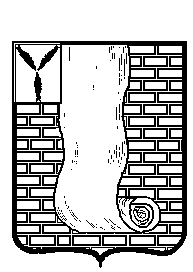 СОВЕТ НИЖНЕБАННОВСКОГО  МУНИЦИПАЛЬНОГО  ОБРАЗОВАНИЯ  КРАСНОАРМЕЙСКОГОМУНИЦИПАЛЬНОГО РАЙОНАСАРАТОВСКОЙ ОБЛАСТИРЕШЕНИЕОт 25.11.2016     №  23О внесении изменений, дополнений в решение Совета  от 12.11.2014 № 22 «Об установлении налога на имущество физических лиц на территории Нижнебанновского муниципального образования Красноармейского муниципального района Саратовской области» (с изменениями от 01.09.2015 № 23)        В соответствии со статьей 378.2 Налогового кодекса Российской Федерации, Законом Саратовской области № 73-ЗСО от 24.11.2003г. «О введении на территории Саратовской области налога на имущество организаций»,  Уставом  Нижнебанновского муниципального образования Красноармейского муниципального района Саратовской области, Совет Нижнебанновского  муниципального образования Красноармейского муниципального района  Решил:Внести в решение Совета Нижнебанновского  МО  от 12.11.2014 № 22  «Об установлении налога на имущество физических лиц на территории Нижнебанновского муниципального образования Красноармейского муниципального района Саратовской области» следующие изменения:Дополнить пункт 3 подпунктом 3.2.следующего содержания :          «3.2. установить налоговую ставку в отношении объектов недвижимого имущества, налоговая база по которым определяется как кадастровая стоимость, в следующих размерах:административно-деловых и торговых центров (комплексов) общей площадью свыше 1000 кв. метров и помещений в них – 1,5%;нежилых помещений общей площадью свыше 200 кв.метров, назначение которых в соответствии с кадастровыми паспортами объектов недвижимости или документами технического учета (инвентаризации) объектов недвижимости предусматривает размещение офисов, торговых объектов, объектов общественного питания и бытового обслуживания либо которые фактически используются для размещения офисов, торговых объектов, объектов общественного питания и бытового обслуживания – 1,5%».                                                                                                                                                        2. Настоящее Решение вступает в силу с 1 января 2017 года, но не ранее чем по истечении одного месяца со дня официального опубликования и не ранее 1-го числа очередного налогового периода по налогу на имущество физических лиц.          3. Опубликовать настоящее решение в районной газете «Новая жизнь» . И. о.главы  Нижнебанновского   МО                                         Е.А.Родина    Секретарь Совета                                                                         П.Н.Бочков                                                       